	                                               Raji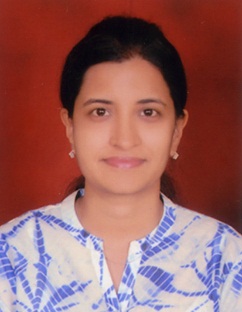 Raji.351533@2freemail.com 	 	                              2.   Company name:        ANISHA INFOTECH PRIVATE LIMITED        Designation:              Front Office cum Admin Executive for Two years                                            (Feb 2004- Dec 06)	Job responsibility:  Attending incoming calls and maintaining a log of both inward and outbound calls Organizing for hotel arrangements and ticket bookingReceiving of bills and issue of cheques with acknowledgement Maintaining general correspondenceSalary/attendance registers.  Making salary payments.Sending call letters to candidates through mail and fixing up their appointments for written test and personnel interviewsHandling daily petty cash accounts.Filing SystemAcademic background Educational Qualification: September 2011 			Bachelors of Business Management,                                                                  Kuvempu University, Shimoga July 2003 – January 2004		Diploma in Personal Secretary,Davar’s College, Bangalore.July 2002 – April 2003	        		II PUC, PES College, BangaloreJune 2001		SSLC Chamarajpet Girls High School,        	Bangalore*************************************************************************************************************************ObjectiveTo be a part of a progressive Organization that will give me a good working environment, encourage team work and also will give me a scope to enhance my knowledge, skills and a growth in my career.              Designation:          Education Consultant - Operations (Oct 2013 – Jan 2016)Job Responsibilities (Dec 2010 – Jan 2016)Handling Legal Formalities for SAP Education (Documentation) Preparation of Agreements/AddendumsProctoring (Invigilator) for SAP Certifications which includes travel. Evaluation of Profiles (for course/certifications)Counseling candidatesHandling E-Academy course (online) Registrations and approvals              Designation:          Admin Executive (April 2007 – Sep  2013)Job Responsibilities (February 2009- October 2009)Handling Billing for all classroom trainings (Public and corporate batches) held at different locations. Preparing the PI/QuotationsSending the final Invoices to the customers.To be a part of a progressive Organization that will give me a good working environment, encourage team work and also will give me a scope to enhance my knowledge, skills and a growth in my career.              Designation:          Education Consultant - Operations (Oct 2013 – Jan 2016)Job Responsibilities (Dec 2010 – Jan 2016)Handling Legal Formalities for SAP Education (Documentation) Preparation of Agreements/AddendumsProctoring (Invigilator) for SAP Certifications which includes travel. Evaluation of Profiles (for course/certifications)Counseling candidatesHandling E-Academy course (online) Registrations and approvals              Designation:          Admin Executive (April 2007 – Sep  2013)Job Responsibilities (February 2009- October 2009)Handling Billing for all classroom trainings (Public and corporate batches) held at different locations. Preparing the PI/QuotationsSending the final Invoices to the customers.To be a part of a progressive Organization that will give me a good working environment, encourage team work and also will give me a scope to enhance my knowledge, skills and a growth in my career.              Designation:          Education Consultant - Operations (Oct 2013 – Jan 2016)Job Responsibilities (Dec 2010 – Jan 2016)Handling Legal Formalities for SAP Education (Documentation) Preparation of Agreements/AddendumsProctoring (Invigilator) for SAP Certifications which includes travel. Evaluation of Profiles (for course/certifications)Counseling candidatesHandling E-Academy course (online) Registrations and approvals              Designation:          Admin Executive (April 2007 – Sep  2013)Job Responsibilities (February 2009- October 2009)Handling Billing for all classroom trainings (Public and corporate batches) held at different locations. Preparing the PI/QuotationsSending the final Invoices to the customers.Job Responsibilities (April 2007- January 2009)Job Responsibilities (April 2007- January 2009)Job Responsibilities (April 2007- January 2009)Job Responsibilities (April 2007- January 2009)Period                                     Title, Educational Institution and Location 